Revoking Multiple Licenses from a Lost/Damaged/Stolen DeviceThis section describes how to revoke multiple licenses from a lost/damaged/stolen device using the StrataSync server. First, you must revoke the floater licenses assigned to the device, and second, delete the lost/damaged/stolen device (asset).1 Log in to the StrataSync server.2 On the Home main page double-click on the StrataSync Enabled number under Asset Class.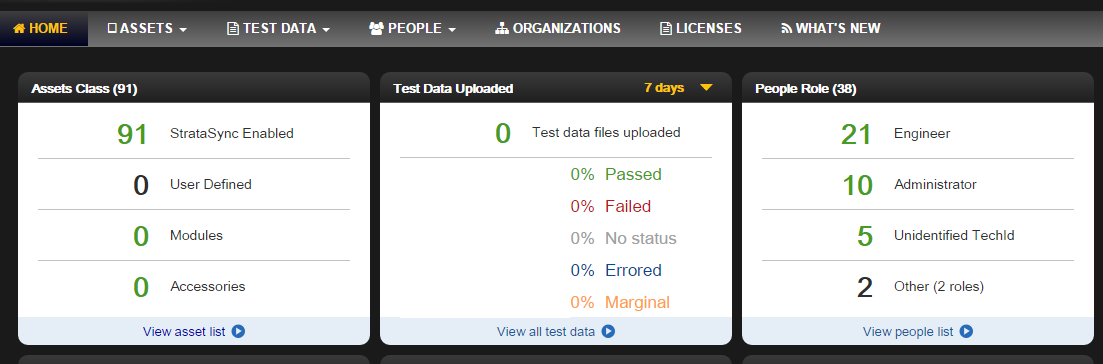 3 Double-click on the row containing the device. 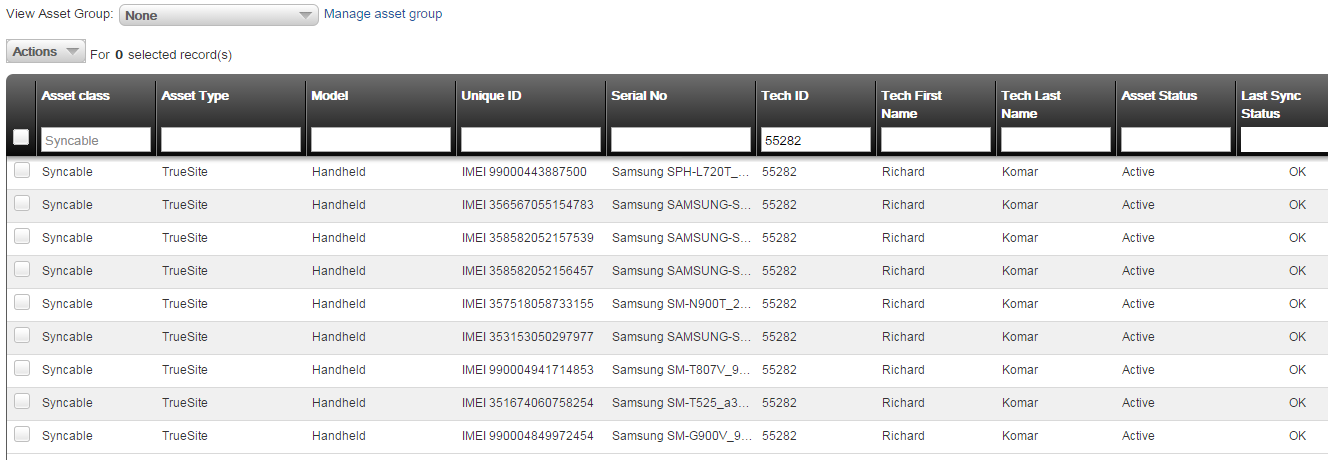 4 You will see the following screen as an example.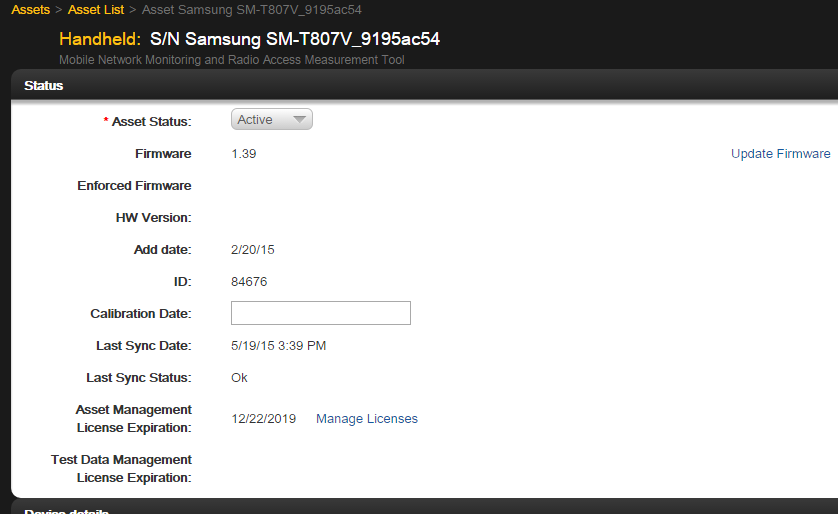 5 Scroll down to the Floating Software Options.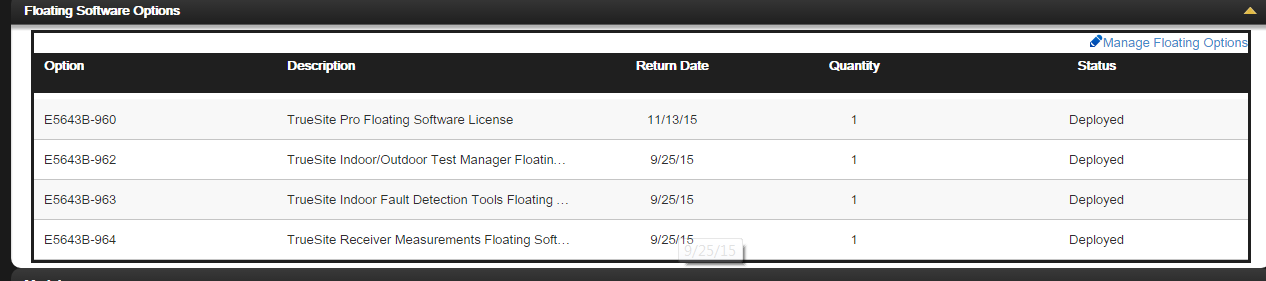 5 Select Manage Floating Options. You will see the following screen.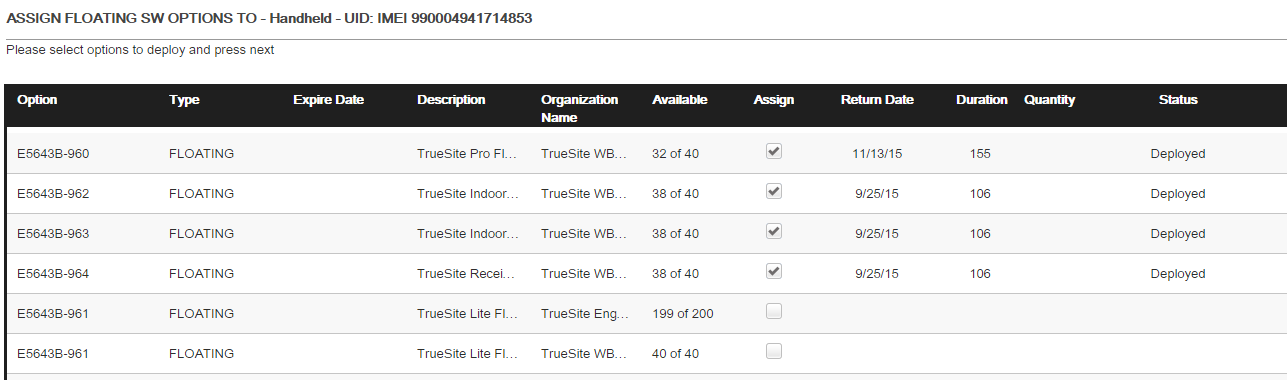 6 Uncheck the deployed floating licenses.7 Click Next and then click Deploy.8 To activate the license revocation, go to the RANAdvisor TrueSite app on the device,select StrataSync, and click SYNC NOW.9 Go back to the Asset list, check the lost/damaged/stolen device, right click on the row and select Delete to remove the device from your inventory.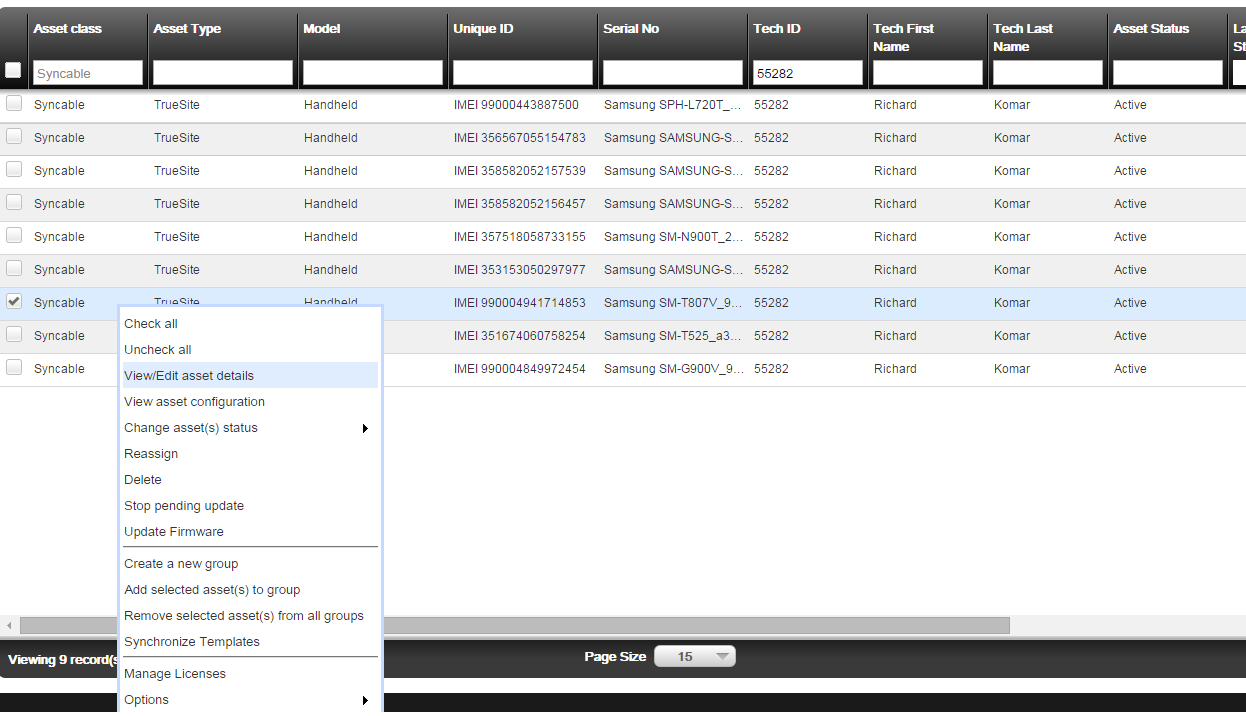 